梅州市卫生健康局党史学习教育简报2021年第16期市卫生健康局党组党史学习教育领导小组办公室编        2021年7月22日【党史学习教育】市卫健局开展参观学习“百年历程 光辉丰碑——中共梅州地方历史主题展”主题党日活动为深入学习宣传贯彻落实习近平总书记在庆祝中国共产党成立100周年大会上重要讲话精神，进一步推进党史学习教育，7月16日下午，梅州市卫生健康局组织全体党员干部到嘉应学院开展参观学习《百年历程 光辉丰碑——中共梅州地方历史主题展》主题党日活动。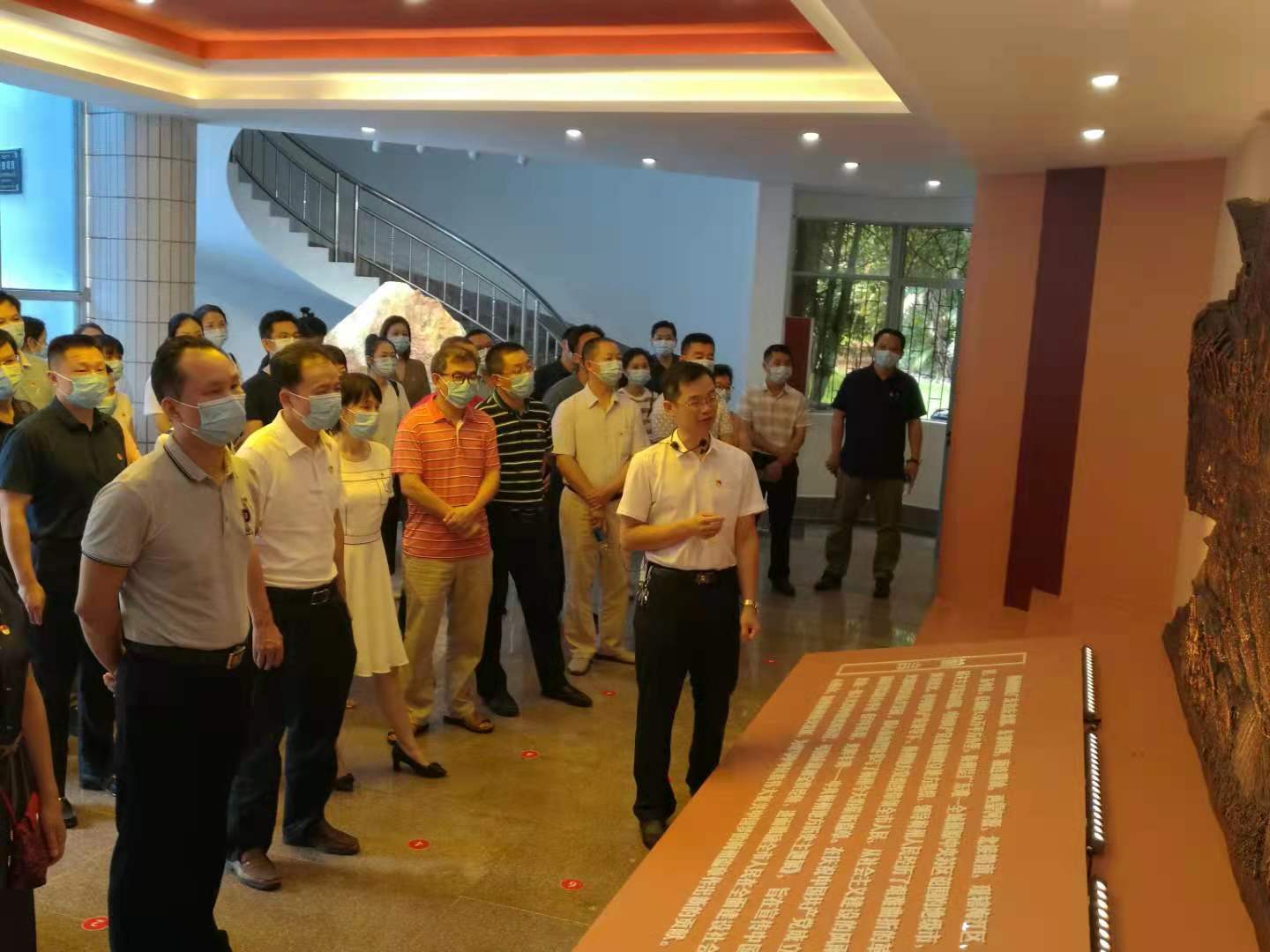 在展览馆，大家认真聆听了讲解员关于中国共产党在梅州建立地方组织，领导梅州人民进行艰难曲折的革命斗争历程，认真参观学习了“开天辟地 春雷激荡”“创建苏区 红旗漫卷”“同仇敌忾 抗日救亡”“解放烽火照亮梅州”“励精图治 百废俱兴”“艰辛探索 曲折发展”“改革开放 扬帆启航”“跨越世纪 特色发展”“科学发展 绿色崛起”“伟大时代 谱写新篇”等10个单元展区，深刻感受到中国共产党的初心使命，梅州红色苏区取得的伟大成就和革命先烈奉献牺牲的崇高精神，从中深刻汲取牢记初心使命、开创美好未来的强大动力。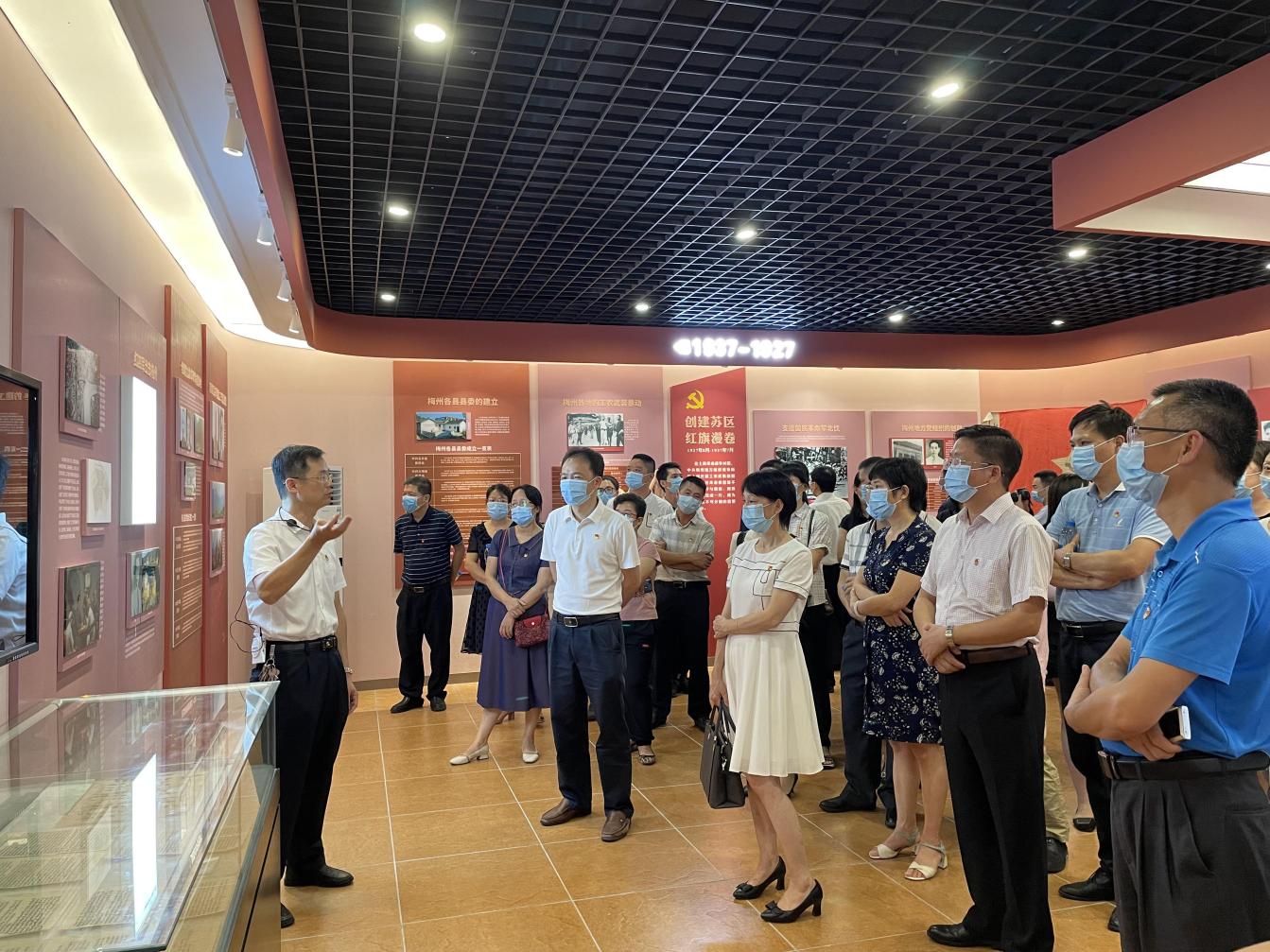 大家一致表示，作为卫生健康工作者，要始终牢记初心使命，继续弘扬光荣传统、传承红色基因、赓续红色血脉，继续发扬苏区精神，坚定理想信念，从学习党史、学习贯彻习近平总书记在“七一”重要讲话精神中汲取力量，扎扎实实办好办实梅州卫生健康领域的事情，全力推动我市卫生健康事业高质量发展。